ANEXO III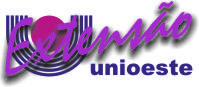 FORMULÁRIO ESPECÍFICO PARA ATIVIDADES DE EXTENSÃOMODALIDADE PROGRAMA13 PÚBLICO-ALVO: 14 NÚMERO DE PESSOAS A SEREM BENEFICIADAS: 15 LOCAL DE REALIZAÇÃO:16 ÓRGÃOS ENVOLVIDOS (execução e apoio):17 RESUMO: (incluir introdução, objetivo, aspectos principais da metodologia e contribuições esperadas. Fonte12, espaçamento simples, alinhamento justificado, sem tabelas, gráficos ou fotos, com no máximo 15 e mínimo de 10 linhas).18 APRESENTAÇÃO E JUSTIFICATIVA: (apresentar a problemática da atividade, sua importância científica e social, podendo incluir dados relativos às necessidades da comunidade, experiências anteriores etc e incluir os pressupostos teórico-metodológicos que fundamentam a execução das atividades a serem desenvolvidas).19 OBJETIVOS:19.1 Geral:19.2 Específicos:20 PROCEDIMENTOS METODOLÓGICOS: (Discriminar as atividades a serem desenvolvidas e descrever os procedimentos a serem adotados para e execução das mesmas)21 RESULTADOS ESPERADOS:22 REFERÊNCIAS:23 EQUIPE DE TRABALHO:23.2 DISCENTES UNIOESTE:23.3 Membros da comunidade/Participantes externos:*dados necessários para o pagamento do seguro de vida______________________________________________________Local e data______________________________________________________Assinatura do(a) Coordenador(a) da Atividade1 TÍTULO: 1 TÍTULO: 1 TÍTULO: 1 TÍTULO: 1 TÍTULO: 1 TÍTULO: 1 TÍTULO: 1 TÍTULO: 1 TÍTULO: 1 TÍTULO: 1 TÍTULO: 1 TÍTULO: 1 TÍTULO: 1 TÍTULO: 1 TÍTULO: 1 TÍTULO: 1 TÍTULO: 1 TÍTULO: 1 TÍTULO: 1 TÍTULO: 2 COORDENADOR(a): 2 COORDENADOR(a): 2 COORDENADOR(a): 2 COORDENADOR(a): 2 COORDENADOR(a): 2 COORDENADOR(a): 2 COORDENADOR(a): 2 COORDENADOR(a): 2 COORDENADOR(a): 2 COORDENADOR(a): 2 COORDENADOR(a): 2 COORDENADOR(a): 2 COORDENADOR(a): 2 COORDENADOR(a): 2 COORDENADOR(a): 2 COORDENADOR(a): 2 COORDENADOR(a): 2 COORDENADOR(a): 2 COORDENADOR(a): 2 COORDENADOR(a): 3 PERÍODO DE REALIZAÇÃO:  () Permanente – Início: 00/00/0000  () Prazo determinado: 00/00/0000 a 00/00/00003 PERÍODO DE REALIZAÇÃO:  () Permanente – Início: 00/00/0000  () Prazo determinado: 00/00/0000 a 00/00/00003 PERÍODO DE REALIZAÇÃO:  () Permanente – Início: 00/00/0000  () Prazo determinado: 00/00/0000 a 00/00/00003 PERÍODO DE REALIZAÇÃO:  () Permanente – Início: 00/00/0000  () Prazo determinado: 00/00/0000 a 00/00/00003 PERÍODO DE REALIZAÇÃO:  () Permanente – Início: 00/00/0000  () Prazo determinado: 00/00/0000 a 00/00/00003 PERÍODO DE REALIZAÇÃO:  () Permanente – Início: 00/00/0000  () Prazo determinado: 00/00/0000 a 00/00/00003 PERÍODO DE REALIZAÇÃO:  () Permanente – Início: 00/00/0000  () Prazo determinado: 00/00/0000 a 00/00/00003 PERÍODO DE REALIZAÇÃO:  () Permanente – Início: 00/00/0000  () Prazo determinado: 00/00/0000 a 00/00/00003 PERÍODO DE REALIZAÇÃO:  () Permanente – Início: 00/00/0000  () Prazo determinado: 00/00/0000 a 00/00/00003 PERÍODO DE REALIZAÇÃO:  () Permanente – Início: 00/00/0000  () Prazo determinado: 00/00/0000 a 00/00/00003 PERÍODO DE REALIZAÇÃO:  () Permanente – Início: 00/00/0000  () Prazo determinado: 00/00/0000 a 00/00/00003 PERÍODO DE REALIZAÇÃO:  () Permanente – Início: 00/00/0000  () Prazo determinado: 00/00/0000 a 00/00/00003 PERÍODO DE REALIZAÇÃO:  () Permanente – Início: 00/00/0000  () Prazo determinado: 00/00/0000 a 00/00/00003 PERÍODO DE REALIZAÇÃO:  () Permanente – Início: 00/00/0000  () Prazo determinado: 00/00/0000 a 00/00/00003 PERÍODO DE REALIZAÇÃO:  () Permanente – Início: 00/00/0000  () Prazo determinado: 00/00/0000 a 00/00/00003 PERÍODO DE REALIZAÇÃO:  () Permanente – Início: 00/00/0000  () Prazo determinado: 00/00/0000 a 00/00/00003 PERÍODO DE REALIZAÇÃO:  () Permanente – Início: 00/00/0000  () Prazo determinado: 00/00/0000 a 00/00/00003 PERÍODO DE REALIZAÇÃO:  () Permanente – Início: 00/00/0000  () Prazo determinado: 00/00/0000 a 00/00/00003 PERÍODO DE REALIZAÇÃO:  () Permanente – Início: 00/00/0000  () Prazo determinado: 00/00/0000 a 00/00/00003 PERÍODO DE REALIZAÇÃO:  () Permanente – Início: 00/00/0000  () Prazo determinado: 00/00/0000 a 00/00/00004 LISTAR AS ATIVIDADES DE EXTENSÃO que serão desenvolvidas no Programa contendo: título, período de execução e modalidade. (uma das atividades deve ser, obrigatoriamente, na modalidade Projeto)4 LISTAR AS ATIVIDADES DE EXTENSÃO que serão desenvolvidas no Programa contendo: título, período de execução e modalidade. (uma das atividades deve ser, obrigatoriamente, na modalidade Projeto)4 LISTAR AS ATIVIDADES DE EXTENSÃO que serão desenvolvidas no Programa contendo: título, período de execução e modalidade. (uma das atividades deve ser, obrigatoriamente, na modalidade Projeto)4 LISTAR AS ATIVIDADES DE EXTENSÃO que serão desenvolvidas no Programa contendo: título, período de execução e modalidade. (uma das atividades deve ser, obrigatoriamente, na modalidade Projeto)4 LISTAR AS ATIVIDADES DE EXTENSÃO que serão desenvolvidas no Programa contendo: título, período de execução e modalidade. (uma das atividades deve ser, obrigatoriamente, na modalidade Projeto)4 LISTAR AS ATIVIDADES DE EXTENSÃO que serão desenvolvidas no Programa contendo: título, período de execução e modalidade. (uma das atividades deve ser, obrigatoriamente, na modalidade Projeto)4 LISTAR AS ATIVIDADES DE EXTENSÃO que serão desenvolvidas no Programa contendo: título, período de execução e modalidade. (uma das atividades deve ser, obrigatoriamente, na modalidade Projeto)4 LISTAR AS ATIVIDADES DE EXTENSÃO que serão desenvolvidas no Programa contendo: título, período de execução e modalidade. (uma das atividades deve ser, obrigatoriamente, na modalidade Projeto)4 LISTAR AS ATIVIDADES DE EXTENSÃO que serão desenvolvidas no Programa contendo: título, período de execução e modalidade. (uma das atividades deve ser, obrigatoriamente, na modalidade Projeto)4 LISTAR AS ATIVIDADES DE EXTENSÃO que serão desenvolvidas no Programa contendo: título, período de execução e modalidade. (uma das atividades deve ser, obrigatoriamente, na modalidade Projeto)4 LISTAR AS ATIVIDADES DE EXTENSÃO que serão desenvolvidas no Programa contendo: título, período de execução e modalidade. (uma das atividades deve ser, obrigatoriamente, na modalidade Projeto)4 LISTAR AS ATIVIDADES DE EXTENSÃO que serão desenvolvidas no Programa contendo: título, período de execução e modalidade. (uma das atividades deve ser, obrigatoriamente, na modalidade Projeto)4 LISTAR AS ATIVIDADES DE EXTENSÃO que serão desenvolvidas no Programa contendo: título, período de execução e modalidade. (uma das atividades deve ser, obrigatoriamente, na modalidade Projeto)4 LISTAR AS ATIVIDADES DE EXTENSÃO que serão desenvolvidas no Programa contendo: título, período de execução e modalidade. (uma das atividades deve ser, obrigatoriamente, na modalidade Projeto)4 LISTAR AS ATIVIDADES DE EXTENSÃO que serão desenvolvidas no Programa contendo: título, período de execução e modalidade. (uma das atividades deve ser, obrigatoriamente, na modalidade Projeto)4 LISTAR AS ATIVIDADES DE EXTENSÃO que serão desenvolvidas no Programa contendo: título, período de execução e modalidade. (uma das atividades deve ser, obrigatoriamente, na modalidade Projeto)4 LISTAR AS ATIVIDADES DE EXTENSÃO que serão desenvolvidas no Programa contendo: título, período de execução e modalidade. (uma das atividades deve ser, obrigatoriamente, na modalidade Projeto)4 LISTAR AS ATIVIDADES DE EXTENSÃO que serão desenvolvidas no Programa contendo: título, período de execução e modalidade. (uma das atividades deve ser, obrigatoriamente, na modalidade Projeto)4 LISTAR AS ATIVIDADES DE EXTENSÃO que serão desenvolvidas no Programa contendo: título, período de execução e modalidade. (uma das atividades deve ser, obrigatoriamente, na modalidade Projeto)4 LISTAR AS ATIVIDADES DE EXTENSÃO que serão desenvolvidas no Programa contendo: título, período de execução e modalidade. (uma das atividades deve ser, obrigatoriamente, na modalidade Projeto)5 UNIDADE ADMINISTRATIVA:   HUOP (  )    REITORIA (  )5 UNIDADE ADMINISTRATIVA:   HUOP (  )    REITORIA (  )5 UNIDADE ADMINISTRATIVA:   HUOP (  )    REITORIA (  )5 UNIDADE ADMINISTRATIVA:   HUOP (  )    REITORIA (  )5 UNIDADE ADMINISTRATIVA:   HUOP (  )    REITORIA (  )5 UNIDADE ADMINISTRATIVA:   HUOP (  )    REITORIA (  )5 UNIDADE ADMINISTRATIVA:   HUOP (  )    REITORIA (  )5 UNIDADE ADMINISTRATIVA:   HUOP (  )    REITORIA (  )5 UNIDADE ADMINISTRATIVA:   HUOP (  )    REITORIA (  )5 UNIDADE ADMINISTRATIVA:   HUOP (  )    REITORIA (  )5 UNIDADE ADMINISTRATIVA:   HUOP (  )    REITORIA (  )5 UNIDADE ADMINISTRATIVA:   HUOP (  )    REITORIA (  )5 UNIDADE ADMINISTRATIVA:   HUOP (  )    REITORIA (  )5 UNIDADE ADMINISTRATIVA:   HUOP (  )    REITORIA (  )5 UNIDADE ADMINISTRATIVA:   HUOP (  )    REITORIA (  )5 UNIDADE ADMINISTRATIVA:   HUOP (  )    REITORIA (  )5 UNIDADE ADMINISTRATIVA:   HUOP (  )    REITORIA (  )5 UNIDADE ADMINISTRATIVA:   HUOP (  )    REITORIA (  )CAMPUS de:CAMPUS de:CAMPUS de:Cascavel ()Cascavel ()Foz do Iguaçu ()Foz do Iguaçu ()Foz do Iguaçu ()Francisco Beltrão ()Francisco Beltrão ()Francisco Beltrão ()Francisco Beltrão ()Marechal Cândido Rondon ()Marechal Cândido Rondon ()Marechal Cândido Rondon ()Toledo ()Toledo ()Toledo ()Toledo ()6 CENTRO:6 CENTRO:6 CENTRO:6 CENTRO:6 CENTRO:6 CENTRO:6 CENTRO:6 CENTRO:6 CENTRO:6 CENTRO:6 CENTRO:6 CENTRO:6 CENTRO:6 CENTRO:6 CENTRO:6 CENTRO:6 CENTRO:CECA () CCET () CCBS () CCBS () CCSA () CCSA () CCMF () CECE () CECE () CCH () CCHEL () CCA () CCA () CCHS () CEL () CEL () CCS ()CCS ()7 GRANDE ÁREA() Ciências Exatas e da Terra() Ciências Biológicas() Engenharias() Ciências da Saúde() Ciências Agrárias() Ciências Sociais Aplicadas() Ciências da Saúde() Ciências Agrárias() Ciências Sociais Aplicadas() Ciências da Saúde() Ciências Agrárias() Ciências Sociais Aplicadas() Ciências Humanas() Linguística, Letras e Artes() Outros() Ciências Humanas() Linguística, Letras e Artes() Outros8 PALAVRAS-CHAVE1- 2- 2- 2- 3- 3- 9 ÁREA TEMÁTICAPRINCIPAL() Comunicação() Meio Ambiente() Cultura() Saúde() Cultura() Saúde() Direitos Humanos e Justiça() Tecnologia e Produção () Direitos Humanos e Justiça() Tecnologia e Produção () Educação() Trabalho 9.1 ÁREA TEMÁTICA SECUNDÁRIA() Comunicação() Meio Ambiente() Cultura() Saúde() Cultura() Saúde() Direitos Humanos e Justiça() Tecnologia e Produção () Direitos Humanos e Justiça() Tecnologia e Produção () Educação() Trabalho 10 OBJETIVOS DO DESENVOLVIMENTO SUSTENTÁVEL (ODS)Assinalar quantas opções forem necessárias() Erradicação da Pobreza() Fome Zero e Agricultura Sustentável( ) Saúde e Bem Estar( ) Educação de Qualidade( ) Igualdade de Gênero() Água Potável e Saneamento() Energia Acessível e Limpa( ) Trabalho Descente e Crescimento Econômico( ) Indústria, Inovação e Infraestrutura () Erradicação da Pobreza() Fome Zero e Agricultura Sustentável( ) Saúde e Bem Estar( ) Educação de Qualidade( ) Igualdade de Gênero() Água Potável e Saneamento() Energia Acessível e Limpa( ) Trabalho Descente e Crescimento Econômico( ) Indústria, Inovação e Infraestrutura () Erradicação da Pobreza() Fome Zero e Agricultura Sustentável( ) Saúde e Bem Estar( ) Educação de Qualidade( ) Igualdade de Gênero() Água Potável e Saneamento() Energia Acessível e Limpa( ) Trabalho Descente e Crescimento Econômico( ) Indústria, Inovação e Infraestrutura  () Redução de Desigualdades( ) Cidades e Comunidades Sustentáveis( ) consumo e produção sustentáveis( ) Ação contra a mudança global do clima( ) Vida na água( ) Vida Terrestre( ) Paz, Justiça e Instituições Eficazes( ) Parcerias e meios de implementação () Redução de Desigualdades( ) Cidades e Comunidades Sustentáveis( ) consumo e produção sustentáveis( ) Ação contra a mudança global do clima( ) Vida na água( ) Vida Terrestre( ) Paz, Justiça e Instituições Eficazes( ) Parcerias e meios de implementação () Redução de Desigualdades( ) Cidades e Comunidades Sustentáveis( ) consumo e produção sustentáveis( ) Ação contra a mudança global do clima( ) Vida na água( ) Vida Terrestre( ) Paz, Justiça e Instituições Eficazes( ) Parcerias e meios de implementação11 LINHA DE EXTENSÃO (assinalar apenas 1 opção):() Alfabetização, leitura e escrita() Artes cênicas() Artes integradas () Artes plásticas() Artes visuais() Comunicação estratégica() Desenvolvimento de produtos  () Desenvolvimento humano() Desenvolvimento regional() Desenvolvimento rural e questões agrárias() Desenvolvimento tecnológico() Desenvolvimento urbano() Direitos individuais e coletivos() Divulgação científica e tecnológica() Educação profissional() Empreendedorismo() Emprego e renda() Endemias e epidemias() Esporte e lazer() Estilismo () Alfabetização, leitura e escrita() Artes cênicas() Artes integradas () Artes plásticas() Artes visuais() Comunicação estratégica() Desenvolvimento de produtos  () Desenvolvimento humano() Desenvolvimento regional() Desenvolvimento rural e questões agrárias() Desenvolvimento tecnológico() Desenvolvimento urbano() Direitos individuais e coletivos() Divulgação científica e tecnológica() Educação profissional() Empreendedorismo() Emprego e renda() Endemias e epidemias() Esporte e lazer() Estilismo  () Fármacos e medicamentos() Formação de professores () Gestão do trabalho() Gestão informacional() Gestão institucional() Gestão pública() Grupos sociais vulneráveis() Infância e adolescência() Inovação tecnológica() Jornalismo() Jovens e adultos() Línguas estrangeiras() Metodologia e estratégias de ensino/aprendizagem() Mídias () Mídias-artes() Música() Organizações da sociedade civil e movimentos sociais populares () Fármacos e medicamentos() Formação de professores () Gestão do trabalho() Gestão informacional() Gestão institucional() Gestão pública() Grupos sociais vulneráveis() Infância e adolescência() Inovação tecnológica() Jornalismo() Jovens e adultos() Línguas estrangeiras() Metodologia e estratégias de ensino/aprendizagem() Mídias () Mídias-artes() Música() Organizações da sociedade civil e movimentos sociais populares() Patrimônio cultural, histórico e natural() Pessoas com deficiências, incapacidades e necessidades especiais () Propriedade intelectual e patente () Questões ambientais() Recursos hídricos() Resíduos sólidos() Saúde animal() Saúde da família() Saúde e proteção no trabalho() Saúde humana() Segurança alimentar e nutricional() Segurança pública e defesa social() Tecnologia da informação() Terceira idade() Turismo() Uso de drogas e dependência química() Patrimônio cultural, histórico e natural() Pessoas com deficiências, incapacidades e necessidades especiais () Propriedade intelectual e patente () Questões ambientais() Recursos hídricos() Resíduos sólidos() Saúde animal() Saúde da família() Saúde e proteção no trabalho() Saúde humana() Segurança alimentar e nutricional() Segurança pública e defesa social() Tecnologia da informação() Terceira idade() Turismo() Uso de drogas e dependência química23.1 SERVIDORES UNIOESTE (preencher um quadro para cada participante).23.1.1 NOME COMPLETO:                             23.1 SERVIDORES UNIOESTE (preencher um quadro para cada participante).23.1.1 NOME COMPLETO:                             23.1 SERVIDORES UNIOESTE (preencher um quadro para cada participante).23.1.1 NOME COMPLETO:                             23.1 SERVIDORES UNIOESTE (preencher um quadro para cada participante).23.1.1 NOME COMPLETO:                             23.1 SERVIDORES UNIOESTE (preencher um quadro para cada participante).23.1.1 NOME COMPLETO:                             23.1 SERVIDORES UNIOESTE (preencher um quadro para cada participante).23.1.1 NOME COMPLETO:                             23.1 SERVIDORES UNIOESTE (preencher um quadro para cada participante).23.1.1 NOME COMPLETO:                             CPF:CPF:               () Docente Efetivo            () Docente Temporário          ()Agente Universitário               () Docente Efetivo            () Docente Temporário          ()Agente Universitário               () Docente Efetivo            () Docente Temporário          ()Agente Universitário               () Docente Efetivo            () Docente Temporário          ()Agente Universitário               () Docente Efetivo            () Docente Temporário          ()Agente UniversitárioRegime de Trabalho:      horasRegime de Trabalho:      horasRegime de Trabalho:      horasCarga Horária semanal dedicada à atividade:      horasCarga Horária semanal dedicada à atividade:      horasCarga Horária semanal dedicada à atividade:      horasCarga Horária semanal dedicada à atividade:      horasColegiado:Colegiado:Colegiado:Colegiado:Colegiado:Centro:Centro:Unidade Administrativa:  () HUOP   () REITORIA   () CAMPUS de:Unidade Administrativa:  () HUOP   () REITORIA   () CAMPUS de:Unidade Administrativa:  () HUOP   () REITORIA   () CAMPUS de:Unidade Administrativa:  () HUOP   () REITORIA   () CAMPUS de:Unidade Administrativa:  () HUOP   () REITORIA   () CAMPUS de:Unidade Administrativa:  () HUOP   () REITORIA   () CAMPUS de:Unidade Administrativa:  () HUOP   () REITORIA   () CAMPUS de:E-mail:E-mail:E-mail:E-mail:E-mail:E-mail:E-mail:Telefone:Telefone:Telefone:Telefone:Telefone:Telefone:Telefone:Endereço:Endereço:Endereço:Endereço:Endereço:Endereço:Endereço:23.1.2 FUNÇÃO:() Coordenador(a)*() Coordenador(a)*() Supervisor(a)() Instrutor(a)() Instrutor(a)() Instrutor(a)23.1.2 FUNÇÃO:() Subcoordenador(a)*() Subcoordenador(a)*() Colaborador(a)() Consultor(a)() Consultor(a)() Ministrante                                  * Apenas um participante por atividade____________________________________                                            ____________________________________    ASSINATURA DO PARTICIPANTE                                                             ASSINATURA DA CHEFIA IMEDIATA**** quando se tratar da participação de técnico-administrativo com carga horária                                  * Apenas um participante por atividade____________________________________                                            ____________________________________    ASSINATURA DO PARTICIPANTE                                                             ASSINATURA DA CHEFIA IMEDIATA**** quando se tratar da participação de técnico-administrativo com carga horária                                  * Apenas um participante por atividade____________________________________                                            ____________________________________    ASSINATURA DO PARTICIPANTE                                                             ASSINATURA DA CHEFIA IMEDIATA**** quando se tratar da participação de técnico-administrativo com carga horária                                  * Apenas um participante por atividade____________________________________                                            ____________________________________    ASSINATURA DO PARTICIPANTE                                                             ASSINATURA DA CHEFIA IMEDIATA**** quando se tratar da participação de técnico-administrativo com carga horária                                  * Apenas um participante por atividade____________________________________                                            ____________________________________    ASSINATURA DO PARTICIPANTE                                                             ASSINATURA DA CHEFIA IMEDIATA**** quando se tratar da participação de técnico-administrativo com carga horária                                  * Apenas um participante por atividade____________________________________                                            ____________________________________    ASSINATURA DO PARTICIPANTE                                                             ASSINATURA DA CHEFIA IMEDIATA**** quando se tratar da participação de técnico-administrativo com carga horária                                  * Apenas um participante por atividade____________________________________                                            ____________________________________    ASSINATURA DO PARTICIPANTE                                                             ASSINATURA DA CHEFIA IMEDIATA**** quando se tratar da participação de técnico-administrativo com carga horáriaPLANO DE TRABALHO (descrever as atividades que serão desenvolvidas):PLANO DE TRABALHO (descrever as atividades que serão desenvolvidas):PLANO DE TRABALHO (descrever as atividades que serão desenvolvidas):PLANO DE TRABALHO (descrever as atividades que serão desenvolvidas):PLANO DE TRABALHO (descrever as atividades que serão desenvolvidas):PLANO DE TRABALHO (descrever as atividades que serão desenvolvidas):PLANO DE TRABALHO (descrever as atividades que serão desenvolvidas):NOME COMPLETOCursoSérieTurnoC/H sema-nalTELEFONE E E-MAILCPF/REGISTRO ACADÊMICOPLANO DE TRABALHO (descrever as atividades que serão desenvolvidas):PLANO DE TRABALHO (descrever as atividades que serão desenvolvidas):PLANO DE TRABALHO (descrever as atividades que serão desenvolvidas):PLANO DE TRABALHO (descrever as atividades que serão desenvolvidas):PLANO DE TRABALHO (descrever as atividades que serão desenvolvidas):PLANO DE TRABALHO (descrever as atividades que serão desenvolvidas):PLANO DE TRABALHO (descrever as atividades que serão desenvolvidas):NOME COMPLETO*C/H SEMANALINSTITUIÇÃO / ENTIDADETELEFONE EE-MAILCPF Nº*DATA NASCIMENTO*FUNÇÃOPLANO DE TRABALHO (descrever as atividades que serão desenvolvidas):PLANO DE TRABALHO (descrever as atividades que serão desenvolvidas):PLANO DE TRABALHO (descrever as atividades que serão desenvolvidas):PLANO DE TRABALHO (descrever as atividades que serão desenvolvidas):PLANO DE TRABALHO (descrever as atividades que serão desenvolvidas):PLANO DE TRABALHO (descrever as atividades que serão desenvolvidas):PLANO DE TRABALHO (descrever as atividades que serão desenvolvidas):24. PROPOSTA ORÇAMENTÁRIA:24. PROPOSTA ORÇAMENTÁRIA:24. PROPOSTA ORÇAMENTÁRIA:24.1 – RECEITAS24.1 – RECEITAS24.1 – RECEITAS24.1.1 – RECURSOS PRÓPRIOSFONTEVALOR24.1.1 – RECURSOS PRÓPRIOS24.1.1 – RECURSOS PRÓPRIOS24.1.1 – RECURSOS PRÓPRIOSSubtotal Recursos Próprios24.1.2 – OUTROS RECURSOSFONTEVALOR24.1.2 – OUTROS RECURSOS24.1.2 – OUTROS RECURSOS24.1.2 – OUTROS RECURSOSSubtotal Outros RecursosTOTAL RECEITASTOTAL RECEITAS24.2 – DESPESAS24.2 – DESPESAS24.2 – DESPESAS24.2 – DESPESAS24.2 – DESPESAS24.2.1– REMUNERAÇÃO DE SERVIDORESSERVIÇO PRESTADOQUANT.VR. UNIT.VR. TOTAL24.2.1– REMUNERAÇÃO DE SERVIDORESSubtotal Remuneração de ServidoresSubtotal Remuneração de ServidoresSubtotal Remuneração de Servidores24.2.2 – REMUNERAÇÃODE TERCEIROSSERVIÇO PRESTADOQUANT.VR. UNIT.VR. TOTAL24.2.2 – REMUNERAÇÃODE TERCEIROS24.2.2 – REMUNERAÇÃODE TERCEIROS24.2.2 – REMUNERAÇÃODE TERCEIROSSubtotal Remuneração de TerceirosSubtotal Remuneração de TerceirosSubtotal Remuneração de Terceiros24.2.3 – EMCARGOSSOCIAISSERVIÇO PRESTADOQUANT.VR. UNIT.VR. TOTAL24.2.3 – EMCARGOSSOCIAIS24.2.3 – EMCARGOSSOCIAIS24.2.3 – EMCARGOSSOCIAISSubtotal Encargos SociaisSubtotal Encargos SociaisSubtotal Encargos Sociais24.2.4 – REMUNERAÇÃO DE ESTUDANTESSERVIÇO PRESTADOQUANT.VR. UNIT.VR. TOTAL24.2.4 – REMUNERAÇÃO DE ESTUDANTES24.2.4 – REMUNERAÇÃO DE ESTUDANTES24.2.4 – REMUNERAÇÃO DE ESTUDANTESSubtotal Remuneração de EstudantesSubtotal Remuneração de EstudantesSubtotal Remuneração de Estudantes24.2.5 – PASSAGENSORIGEM/DESTINOQUANT.VR. UNIT.VR. TOTAL24.2.5 – PASSAGENS24.2.5 – PASSAGENS24.2.5 – PASSAGENSSubtotal PassagensSubtotal PassagensSubtotal Passagens24.2.6 – DIÁRIASLOCALQUANT.VR. UNIT.VR. TOTAL24.2.6 – DIÁRIAS24.2.6 – DIÁRIAS24.2.6 – DIÁRIASSubtotal DiáriasSubtotal DiáriasSubtotal Diárias24.2.7 – MATERIALDE CONSUMOMATERIAL DE CONSUMOQUANT.VR. UNIT.VR. TOTAL24.2.7 – MATERIALDE CONSUMO24.2.7 – MATERIALDE CONSUMO24.2.7 – MATERIALDE CONSUMO24.2.7 – MATERIALDE CONSUMOSubtotal Material de ConsumoSubtotal Material de ConsumoSubtotal Material de Consumo24.2.8 – MATERIAL PERMAENTE (móveis, equipamentos, acervo bibliográfico etc)MATERIAL PERMANENTEQUANT.VR. UNIT.VR. TOTAL24.2.8 – MATERIAL PERMAENTE (móveis, equipamentos, acervo bibliográfico etc)24.2.8 – MATERIAL PERMAENTE (móveis, equipamentos, acervo bibliográfico etc)24.2.8 – MATERIAL PERMAENTE (móveis, equipamentos, acervo bibliográfico etc)24.2.8 – MATERIAL PERMAENTE (móveis, equipamentos, acervo bibliográfico etc)Subtotal Material PermanenteSubtotal Material PermanenteSubtotal Material Permanente24.2.9 – TAXAS (relacionar as formas de repasse dos recursos financeiros a UNIOESTE)NATUREZA DA TAXAQUANT.VR. UNIT.VR. TOTAL24.2.9 – TAXAS (relacionar as formas de repasse dos recursos financeiros a UNIOESTE)24.2.9 – TAXAS (relacionar as formas de repasse dos recursos financeiros a UNIOESTE)24.2.9 – TAXAS (relacionar as formas de repasse dos recursos financeiros a UNIOESTE)Subtotal TaxasSubtotal TaxasSubtotal Taxas24.2.10 –OUTRAS DESPESASDESCRIÇÃOQUANT.VR. UNIT.VR. TOTAL24.2.10 –OUTRAS DESPESAS24.2.10 –OUTRAS DESPESAS24.2.10 –OUTRAS DESPESASSubtotal DespesasSubtotal DespesasSubtotal Despesas24.2.11 – RESERVA TÉCNICA (no mínimo 10% e no máximo 20% incididos somente sobre os recursos próprios)DESCRIÇÃOQUANT.VR. UNIT.VR. TOTAL24.2.11 – RESERVA TÉCNICA (no mínimo 10% e no máximo 20% incididos somente sobre os recursos próprios)24.2.11 – RESERVA TÉCNICA (no mínimo 10% e no máximo 20% incididos somente sobre os recursos próprios)24.2.11 – RESERVA TÉCNICA (no mínimo 10% e no máximo 20% incididos somente sobre os recursos próprios)Subtotal Reserva TécnicaSubtotal Reserva TécnicaSubtotal Reserva TécnicaTOTAL DE DESPESASTOTAL DE DESPESASTOTAL DE DESPESASTOTAL DE DESPESAS25 GESTÃO DOS RECURSOS FINANCEIROS25.1 ÓRGÃO GESTOR DOS RECURSOS FINANCEIROSIDENTIFICAÇÃO:        () UNIOESTE:  () PRAP       () SECRETARIA FINANCEIRA() FUNDAÇÃO:      () OUTROS: 